Приложениек постановлению администрации Зиминскогогородского муниципального образованияот 06.08.2020   № 625ПРОЕКТ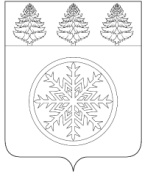 РОССИЙСКАЯ ФЕДЕРАЦИЯИРКУТСКАЯ ОБЛАСТЬАдминистрацияЗиминского городского муниципального образованияП О С Т А Н О В Л Е Н И Е   от __________		                          Зима            	                                     №  ______Об утверждении административного регламента осуществления муниципального контроля за обеспечением сохранности автомобильных дорог местного значения на территории Зиминского городского муниципального образованияВ соответствии с пунктом 5 части 1 статьи 16 Федерального закона от 06.10.2003 № 131-ФЗ «Об общих принципах организации местного самоуправления в Российской Федерации», статьей 13.1 Федерального закона от 08.11.2007 № 257-ФЗ «Об автомобильных дорогах и о дорожной деятельности в Российской Федерации и о внесении изменений в отдельные законодательные акты Российской Федерации», Федеральным законом от 26.12.2008 № 294-ФЗ «О защите прав юридических лиц и индивидуальных предпринимателей при осуществлении государственного контроля (надзора) и муниципального контроля», руководствуясь постановлением Правительства Иркутской области от 29.10.2012 N 595-пп «Об утверждении Порядка разработки и принятия административных регламентов осуществления муниципального контроля в соответствующих сферах деятельности и административных регламентов осуществления регионального государственного контроля (надзора), полномочиями по осуществлению которого наделены органы местного самоуправления муниципальных образований Иркутской области», постановлением администрации Зиминского городского муниципального образования от 01.08.2018 № 1042 «О разработке и утверждении административных регламентов осуществления муниципального контроля (надзора) и административных услуг Зиминского городского муниципального образования», статьей 28 Устава Зиминского городского муниципального образования, администрация Зиминского городского муниципального образованияП О С Т А Н О В Л Я Е Т:1. Утвердить административный регламент осуществления муниципального контроля за обеспечением сохранности автомобильных дорог местного значения на территории Зиминского городского муниципального образования (прилагается). 2. Разместить настоящее постановление на официальном сайте администрации Зиминского городского муниципального образования в информационно-телекоммуникационной сети «Интернет».3. Контроль исполнения настоящего постановления возложить на заместителя мэра городского округа по вопросам жилищно-коммунального хозяйства.Мэр Зиминского городского	муниципального образования					              А.Н. КоноваловЛист согласования проекта правового актаЗаместитель мэра городского округа по вопросам жилищно-коммунального хозяйства                     __________   Н.А. Соловьев «___»______________ 2020г.Управляющий  делами администрации ЗГМО                                                                   __________   С.В. Потемкина«___»______________ 2020г.И.о. начальника управления правовой,кадровой и организационной работы администрации Зиминского городского муниципального образования					__________   О.В. Тайшина «___»______________ 2020г.Мареев В.А.8(39554) 3-12-80